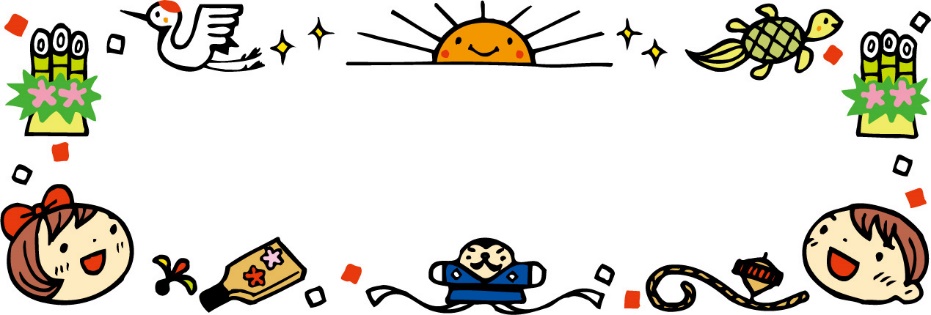 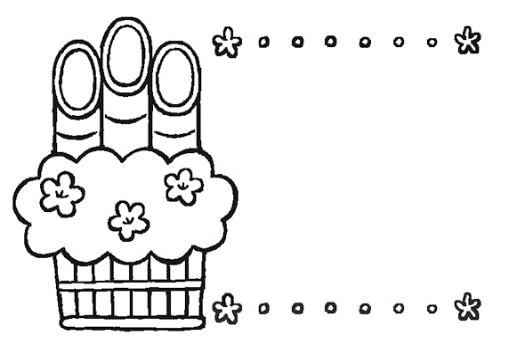 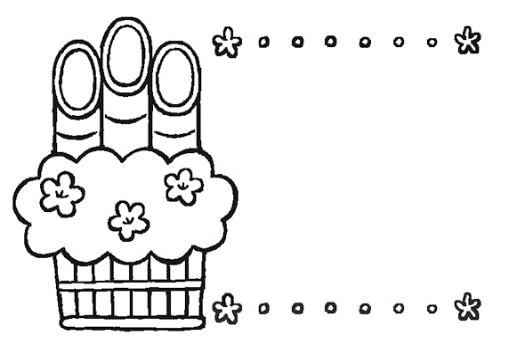 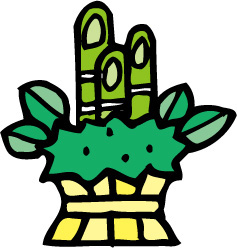 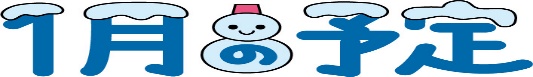 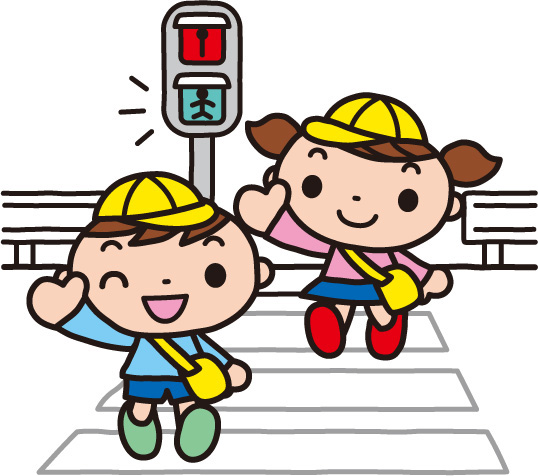 冬の感染症に要注意！インフルエンザや風邪、溶連菌感染症やRSウイルス感染症などが流行ってくる季節です。規則正しい生活を心がけて、元気に過ごせるようにしましょう。体調の変化が見られたら、早めに病院で受診し、医師の指示に従ってください。インフルエンザにかかってしまったら、連絡をください。登園の際には、インフルエンザ治癒証明書の提出が必要です。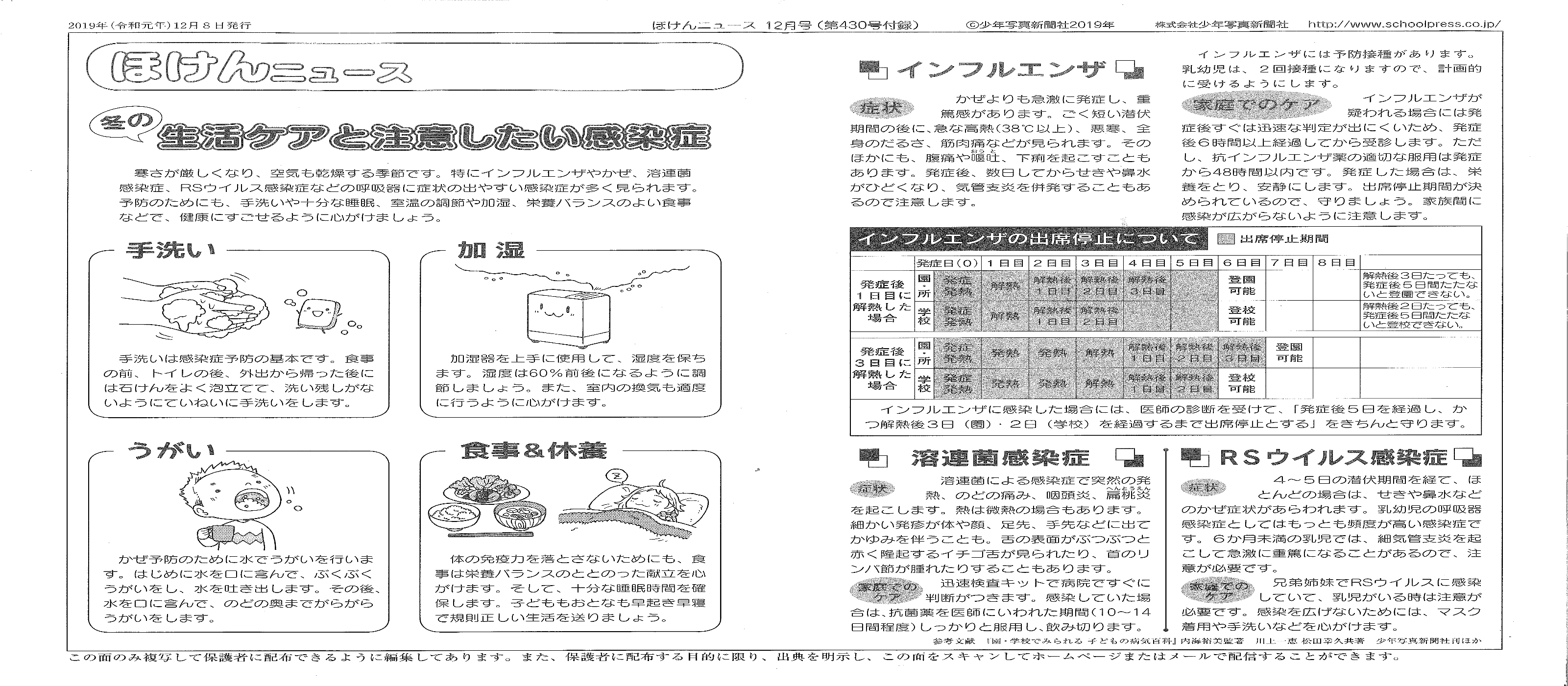 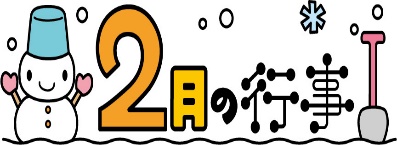 